_____________________________________________________________________________________ПОСТАНОВЛЕНИЕ № 43                                                                                    от «15» июня 2016 годаО внесение изменений в Порядок осуществления внутреннего  финансового муниципального контроля в сфере закупок товаров, работ, услуг для обеспечения муниципальных нужд сельского поселения Федоровский сельсовет  муниципального района Хайбуллинский район Республики БашкортостанВ соответствии  статьи 100 Федерального закона от 05.04.2013 года № 44-ФЗ "О контрактной системе в сфере закупок товаров, работ, услуг для обеспечения государственных и муниципальных нужд", Администрация сельского поселения Федоровский сельсовет ПОСТАНОВЛЯЕТ:1. Утвердить внесенные изменения в  Порядок осуществления внутреннего финансового муниципального контроля в сфере закупок товаров, работ, услуг для обеспечения муниципальных нужд   сельского поселения Федоровский сельсовет  муниципального района Хайбуллинский район Республики Башкортостан.               2.  Отменить пункт 6.6. Порядка осуществления внутреннего  финансового муниципального контроля в сфере закупок товаров, работ, услуг для обеспечения муниципальных нужд сельского поселения Федоровский сельсовет  муниципального района Хайбуллинский район Республики Башкортостан              3. Настоящее постановление вступает в силу с момента подписания данного постановления. 4. Контроль  за исполнением настоящего постановления оставляю за собой.Глава сельского поселенияФедоровский сельсовет                                                           Н.С.ЛебедеваБашҠОРтостанреспубликаҺынЫҢХӘйбулла  районымуниципаль районыНЫҢФЕДОРОВКА  АУЫЛ  СОВЕТЫАУЫЛ БИЛӘМӘҺЕ  БАШЛЫҒЫ453809, Хәйбулла районы,Федоровка ауылы, М. Гареев урамы, 24,тел. (34758) 2-98-31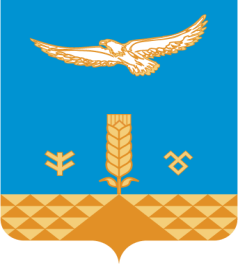 АДМИНИСТРАЦИЯсельскоГО  поселениЯФЕДОРОВСКИЙ сельсовет муниципального районаХАЙБУЛЛИНСКИЙ РАЙОНРЕСПУБЛИКИ БАШКОРТОСТАН453809, ул. М.Гареева, с.Федоровка,24, Хайбуллинский район,тел. (34758) 2-98-31